Publicado en Madrid el 06/10/2020 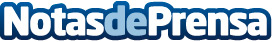 El futuro del trabajo, e-sports e innovación: así participará Wayra en South SummitWayra será un año más Global Partner de South Summit, el encuentro líder del ecosistema que tendrá un formato omnicanal en esta edición. El hub de innovación abierta de Telefónica liderará el track dedicado a la industria de conectividad y data, y ha participado como jurado en el resto de secciones de South SummitDatos de contacto:Ana Navarrina609580452Nota de prensa publicada en: https://www.notasdeprensa.es/el-futuro-del-trabajo-e-sports-e-innovacion Categorias: Nacional Telecomunicaciones Emprendedores E-Commerce http://www.notasdeprensa.es